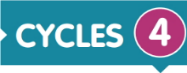 Projection des compétences et connaissances travaillées par projetProjection des compétences et connaissances travaillées par projetProjection des compétences et connaissances travaillées par projetProjection des compétences et connaissances travaillées par projetProjection des compétences et connaissances travaillées par projetProjection des compétences et connaissances travaillées par projetProjection des compétences et connaissances travaillées par projetProjection des compétences et connaissances travaillées par projet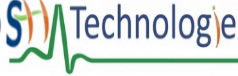 Niveau :Niveau :Niveau :Définition du Projet :  Définition du Projet :  Définition du Projet :  Définition du Projet :  Définition du Projet :  Définition du Projet :  Définition du Projet :  Définition du Projet :  Système technique utilisé :S0- Problème sociétal à résoudre : (1s)Comment … ?S0- Problème sociétal à résoudre : (1s)Comment … ?S0- Problème sociétal à résoudre : (1s)Comment … ?Mise en situation du problème sociétal :Mise en situation du problème sociétal :Mise en situation du problème sociétal :Mise en situation du problème sociétal :Mise en situation du problème sociétal :Mise en situation du problème sociétal :Mise en situation du problème sociétal :Mise en situation du problème sociétal :Titre des séquences envisagées :Seq1-Seq2-ThèmeCompétenceCompétence associéeConnaissanceChoixSeq1Seq2Seq3Seq4Seq5Problèmes technologiques  Activités menées avec les élèvesDesign, innovation et créativitéDesign, innovation et créativitéDesign, innovation et créativitéDesign, innovation et créativitéDesign, innovation et créativitéDesign, innovation et créativitéDesign, innovation et créativitéDesign, innovation et créativitéDesign, innovation et créativitéDesign, innovation et créativitéDesign, innovation et créativitéDIC1-Imaginer des solutions en réponse aux besoins, matérialiser une idée en intégrant une dimension designDIC1-Imaginer des solutions en réponse aux besoins, matérialiser une idée en intégrant une dimension designDIC1-Imaginer des solutions en réponse aux besoins, matérialiser une idée en intégrant une dimension designDIC1-Imaginer des solutions en réponse aux besoins, matérialiser une idée en intégrant une dimension designDIC1-Imaginer des solutions en réponse aux besoins, matérialiser une idée en intégrant une dimension designDIC1-Imaginer des solutions en réponse aux besoins, matérialiser une idée en intégrant une dimension designDIC1-Imaginer des solutions en réponse aux besoins, matérialiser une idée en intégrant une dimension designDIC1-Imaginer des solutions en réponse aux besoins, matérialiser une idée en intégrant une dimension designDIC1-Imaginer des solutions en réponse aux besoins, matérialiser une idée en intégrant une dimension designDIC1.1-Identifier un besoin (biens matériels ou services) et énoncer un problème technique ; identifier les conditions, contraintes (normes et règlements) et ressources correspondantes, qualifier et quantifier simplement les performances d’un objet technique existant ou à créer.DIC1.1-Identifier un besoin (biens matériels ou services) et énoncer un problème technique ; identifier les conditions, contraintes (normes et règlements) et ressources correspondantes, qualifier et quantifier simplement les performances d’un objet technique existant ou à créer.X S11 Besoin, contraintes, normalisation.Principaux éléments d’un cahier des charges.DIC1.2-Imaginer, synthétiser et formaliser une procédure, un protocole.DIC1.2-Imaginer, synthétiser et formaliser une procédure, un protocole.Outils numériques de présentation.Charte graphique.DIC1.3-Participer à l’organisation de projets, la définition des rôles, la planification (anticiper) et aux revues de projet.DIC1.3-Participer à l’organisation de projets, la définition des rôles, la planification (anticiper) et aux revues de projet.Organisation d’un groupe de projet, rôle des participants, planning, revue de projets.DIC1.4-Imaginer des solutions pour produire des objets et des éléments de programmes informatiques en réponse au besoin.DIC1.4-Imaginer des solutions pour produire des objets et des éléments de programmes informatiques en réponse au besoin.Design.Innovation et créativité.Veille.Représentation de solutions (croquis, schémas, algorithmes).Réalité augmentée.Objets connectés.DIC1.5-Organiser, structurer et stocker des ressources numériques.DIC1.5-Organiser, structurer et stocker des ressources numériques.Arborescence.DIC1.6-Présenter à l’oral et à l’aide de supports numériques multimédia des solutions techniques au moment des revues de projet.DIC1.6-Présenter à l’oral et à l’aide de supports numériques multimédia des solutions techniques au moment des revues de projet.Outils numériques de présentation.Charte graphique.DIC2-Réaliser, de manière collaborative, le prototype d’un objet communicantDIC2-Réaliser, de manière collaborative, le prototype d’un objet communicantDIC2-Réaliser, de manière collaborative, le prototype d’un objet communicantDIC2-Réaliser, de manière collaborative, le prototype d’un objet communicantDIC2-Réaliser, de manière collaborative, le prototype d’un objet communicantDIC2-Réaliser, de manière collaborative, le prototype d’un objet communicantDIC2-Réaliser, de manière collaborative, le prototype d’un objet communicantDIC2-Réaliser, de manière collaborative, le prototype d’un objet communicantDIC2-Réaliser, de manière collaborative, le prototype d’un objet communicantDIC2.1-Réaliser, de manière collaborative, le prototype d’un objet pour valider une solution.DIC2.1-Réaliser, de manière collaborative, le prototype d’un objet pour valider une solution.Prototypage rapide de structures et de circuits de commande à partir de cartes standard.Les objets techniques, les services et les changements induits dans la sociétéLes objets techniques, les services et les changements induits dans la sociétéLes objets techniques, les services et les changements induits dans la sociétéLes objets techniques, les services et les changements induits dans la sociétéLes objets techniques, les services et les changements induits dans la sociétéLes objets techniques, les services et les changements induits dans la sociétéLes objets techniques, les services et les changements induits dans la sociétéLes objets techniques, les services et les changements induits dans la sociétéLes objets techniques, les services et les changements induits dans la sociétéLes objets techniques, les services et les changements induits dans la sociétéLes objets techniques, les services et les changements induits dans la sociétéOTSCIS1-Comparer et commenter les évolutions des objets et systèmesOTSCIS1-Comparer et commenter les évolutions des objets et systèmesOTSCIS1-Comparer et commenter les évolutions des objets et systèmesOTSCIS1.1-Regrouper des objets en familles et lignées.OTSCIS1.1-Regrouper des objets en familles et lignées.L’évolution des objets.Impacts sociétaux et environnementaux dus aux objets.Cycle de vie.Les règles d’un usage raisonné des objets communicants respectant la propriété intellectuelle et l’intégrité d’autrui.OTSCIS1.2-Relier les évolutions technologiques aux inventions et innovations qui marquent des ruptures dans les solutions techniques.OTSCIS1.2-Relier les évolutions technologiques aux inventions et innovations qui marquent des ruptures dans les solutions techniques.OTSCIS1.3-Comparer et commenter les évolutions des objets en articulant différents points de vue : fonctionnel, structurel, environnemental, technique, scientifique, social, historique, économique.OTSCIS1.3-Comparer et commenter les évolutions des objets en articulant différents points de vue : fonctionnel, structurel, environnemental, technique, scientifique, social, historique, économique.OTSCIS1.4-Élaborer un document qui synthétise ces comparaisons et ces commentaires.OTSCIS1.4-Élaborer un document qui synthétise ces comparaisons et ces commentaires.Outils numériques de présentation.Charte graphique.OTSCIS2-Exprimer sa pensée à l’aide d’outils de description adaptésOTSCIS2-Exprimer sa pensée à l’aide d’outils de description adaptésOTSCIS2-Exprimer sa pensée à l’aide d’outils de description adaptésOTSCIS2.1-Exprimer sa pensée à l’aide d’outils de description adaptés : croquis, schémas, graphes, diagrammes, tableaux.OTSCIS2.1-Exprimer sa pensée à l’aide d’outils de description adaptés : croquis, schémas, graphes, diagrammes, tableaux.Croquis à main levéeSchémaCarte heuristiqueNotion d’algorithmeOTSCIS2.2-Lire, utiliser et produire, à l’aide d’outils de représentation numérique, des choix de solutions sous forme de dessins ou de schémas.OTSCIS2.2-Lire, utiliser et produire, à l’aide d’outils de représentation numérique, des choix de solutions sous forme de dessins ou de schémas.Outils numériques de description des objets techniques.La modélisation et la simulation des objets et systèmes techniquesLa modélisation et la simulation des objets et systèmes techniquesLa modélisation et la simulation des objets et systèmes techniquesLa modélisation et la simulation des objets et systèmes techniquesLa modélisation et la simulation des objets et systèmes techniquesLa modélisation et la simulation des objets et systèmes techniquesLa modélisation et la simulation des objets et systèmes techniquesLa modélisation et la simulation des objets et systèmes techniquesLa modélisation et la simulation des objets et systèmes techniquesLa modélisation et la simulation des objets et systèmes techniquesLa modélisation et la simulation des objets et systèmes techniquesMSOST1-Analyser le fonctionnement et la structure d’un objetMSOST1-Analyser le fonctionnement et la structure d’un objetMSOST1-Analyser le fonctionnement et la structure d’un objetMSOST1-Analyser le fonctionnement et la structure d’un objetMSOST1-Analyser le fonctionnement et la structure d’un objetMSOST1-Analyser le fonctionnement et la structure d’un objetMSOST1-Analyser le fonctionnement et la structure d’un objetMSOST1-Analyser le fonctionnement et la structure d’un objetMSOST1-Analyser le fonctionnement et la structure d’un objetMSOST1.1-Respecter une procédure de travail garantissant un résultat en respectant les règles de sécurité et d’utilisation des outils mis à disposition.MSOST1.1-Respecter une procédure de travail garantissant un résultat en respectant les règles de sécurité et d’utilisation des outils mis à disposition.Procédures, protocoles.Ergonomie.MSOST1.2-Associer des solutions techniques à des fonctions.MSOST1.2-Associer des solutions techniques à des fonctions.Analyse fonctionnelle systémique.MSOST1.3-Analyser le fonctionnement et la structure d’un objet, identifier les entrées et sorties.MSOST1.3-Analyser le fonctionnement et la structure d’un objet, identifier les entrées et sorties.Représentation fonctionnelle des systèmesStructure des systèmesChaîne d'énergieChaîne d'informationMSOST1.4-Identifier le(s) matériaux, les flux d'énergie et d'information sur un objet, et décrire les transformations qui s'opèrent.MSOST1.4-Identifier le(s) matériaux, les flux d'énergie et d'information sur un objet, et décrire les transformations qui s'opèrent.Familles de matériaux avec leurs principales caractéristiques.Sources d'énergiesChaînes d'énergieChaînes d'informationMSOST1.5-Décrire, en utilisant les outils et langages de descriptions adaptés, le fonctionnement, la structure et le comportement des objets.MSOST1.5-Décrire, en utilisant les outils et langages de descriptions adaptés, le fonctionnement, la structure et le comportement des objets.Outils de description d’un fonctionnement, d’une structure et d’un comportement.MSOST1.6-Mesurer des grandeurs de manière directe ou indirecte.MSOST1.6-Mesurer des grandeurs de manière directe ou indirecte.Instruments de mesure usuels.Principe de fonctionnement d'un capteur, d'un codeur, d'un détecteurNature du signal : analogique ou numériqueNature d'une information : logique ou analogiqueMSOST1.7-Interpréter des résultats expérimentaux, en tirer une conclusion et la communiquer en argumentant.MSOST1.7-Interpréter des résultats expérimentaux, en tirer une conclusion et la communiquer en argumentant.Notions d’écarts entre les attentes fixées par le cahier des charges et les résultats de l’expérimentation.MSOST2-Utiliser une modélisation et simuler le comportement d’un objetMSOST2-Utiliser une modélisation et simuler le comportement d’un objetMSOST2-Utiliser une modélisation et simuler le comportement d’un objetMSOST2-Utiliser une modélisation et simuler le comportement d’un objetMSOST2-Utiliser une modélisation et simuler le comportement d’un objetMSOST2-Utiliser une modélisation et simuler le comportement d’un objetMSOST2-Utiliser une modélisation et simuler le comportement d’un objetMSOST2-Utiliser une modélisation et simuler le comportement d’un objetMSOST2-Utiliser une modélisation et simuler le comportement d’un objetMSOST2.1-Utiliser une modélisation pour comprendre, formaliser, partager, construire, investiguer, prouver.MSOST2.1-Utiliser une modélisation pour comprendre, formaliser, partager, construire, investiguer, prouver.Outils de description d’un fonctionnement, d’une structure et d’un comportement.MSOST2.2-Simuler numériquement la structure et/ ou le comportement d’un objet. Interpréter le comportement de l'objet technique et le communiquer en argumentant.MSOST2.2-Simuler numériquement la structure et/ ou le comportement d’un objet. Interpréter le comportement de l'objet technique et le communiquer en argumentant.Notion d'écarts entre les attentes fixées par le cahier des charges et les résultats de la simulation.L’informatique et la programmationL’informatique et la programmationL’informatique et la programmationL’informatique et la programmationL’informatique et la programmationL’informatique et la programmationL’informatique et la programmationL’informatique et la programmationL’informatique et la programmationL’informatique et la programmationL’informatique et la programmationIP1-Comprendre le fonctionnement d’un réseau informatiqueIP1-Comprendre le fonctionnement d’un réseau informatiqueIP1-Comprendre le fonctionnement d’un réseau informatiqueIP1-Comprendre le fonctionnement d’un réseau informatiqueIP1-Comprendre le fonctionnement d’un réseau informatiqueIP1-Comprendre le fonctionnement d’un réseau informatiqueIP1-Comprendre le fonctionnement d’un réseau informatiqueIP1-Comprendre le fonctionnement d’un réseau informatiqueIP1-Comprendre le fonctionnement d’un réseau informatiqueComposants d’un réseau, architecture d’un réseau local, moyens de connexion d’un moyen informatiqueNotion de protocole, d’organisation de protocoles en couche, d’algorithme de routage,InternetIP2-Écrire, mettre au point et exécuter un programmeIP2-Écrire, mettre au point et exécuter un programmeIP2-Écrire, mettre au point et exécuter un programmeIP2-Écrire, mettre au point et exécuter un programmeIP2-Écrire, mettre au point et exécuter un programmeIP2-Écrire, mettre au point et exécuter un programmeIP2-Écrire, mettre au point et exécuter un programmeIP2-Écrire, mettre au point et exécuter un programmeIP2-Écrire, mettre au point et exécuter un programmeIP2.1-Analyser le comportement attendu d’un système réel et décomposer le problème posé en sous-problèmes afin de structurer un programme de commande.IP2.1-Analyser le comportement attendu d’un système réel et décomposer le problème posé en sous-problèmes afin de structurer un programme de commande.IP2.2-Écrire, mettre au point (tester, corriger) et exécuter un programme commandant un système réel et vérifier le comportement attendu.IP2.2-Écrire, mettre au point (tester, corriger) et exécuter un programme commandant un système réel et vérifier le comportement attendu.IP2.3-Écrire un programme dans lequel des actions sont déclenchées par des événements extérieurs.IP2.3-Écrire un programme dans lequel des actions sont déclenchées par des événements extérieurs.Notions d’algorithme et de programme.Notion de variable informatique.Déclenchement d’une action par un évènement, séquences d’instructions, boucles, instructions conditionnelles.Systèmes embarqués.Forme et transmission du signal.Capteur, actionneur, interface.